Comments:Electrical Worker:		  				Signature:			Date:Electrical Supervisor:  					Signature:			Date: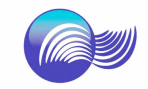 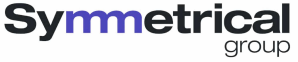 Electrical Workers Observation FormF-E-02Work PracticesYes(Tick)No(Tick)N/A(Tick)Activities Performed in a manner that demonstrates job planningWork completed in accordance with instructions.Visible inspection carried out on completion of work.	IR Test correctly conductedPolarity correctly checked on all new workEarthing and bonding points checked on new workMEN checked at switchboardFault loop impedance test conductedConsideration given to the safety of the publicWas work and operation of equipment/appliances explained to customerCustomer satisfied with completed workWaste removed from site and work site left tidyEnvironment issues considredOthers:Details of ObservationActionAction(Name & Date)